Для запуска необходимо, чтобы была установлена java.Идём на http://www.java.com/ru/ и устанавливаем JAVA.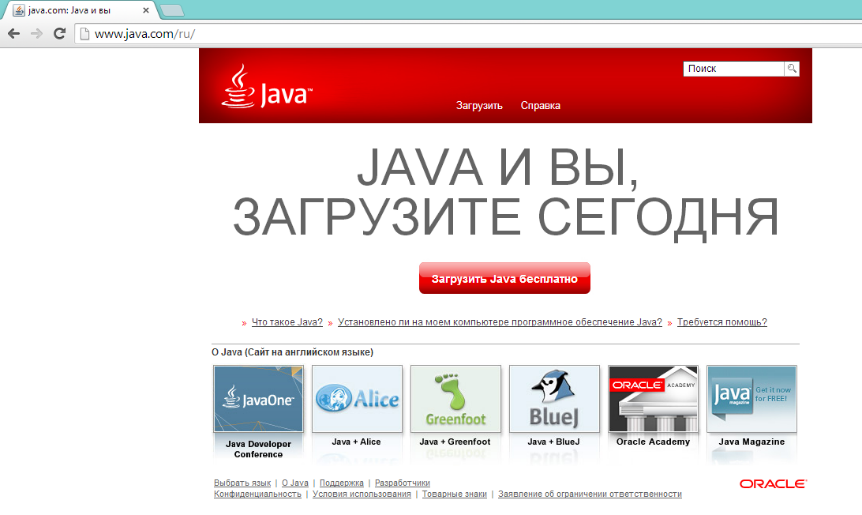 Нажимаем на кнопку «Загрузить Java бесплатно» и на следующей странице нажать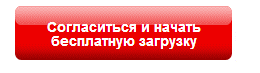 Если вы видите это сообщение, то java уже установлена. Нажимаем “No”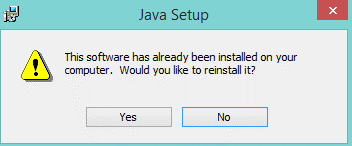 Далее нажимаем «Install»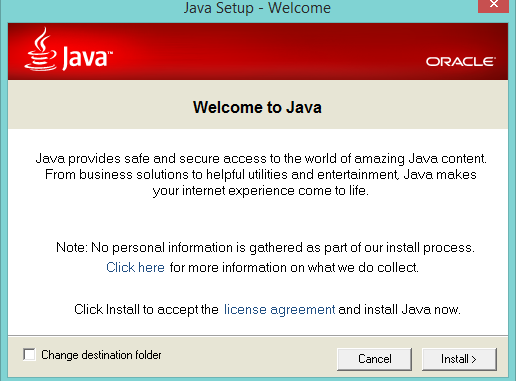 После установки нужно добавить путь к java.exe в системных переменных.http://msdn.microsoft.com/ru-ru/library/ee537574(v=office.14).aspxЗаходим в панель управления, выбираем «СИСТЕМА»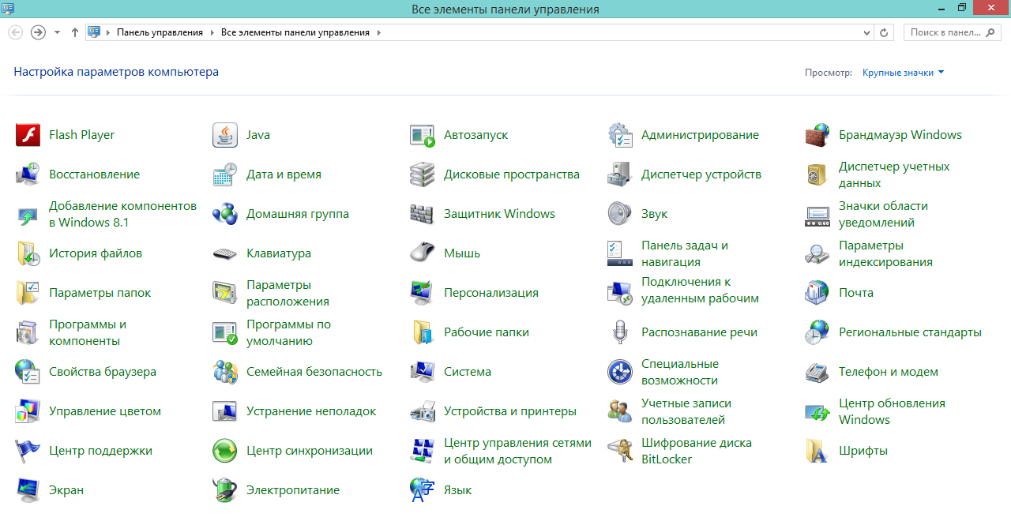 Выбираем «дополнительные параметры системы»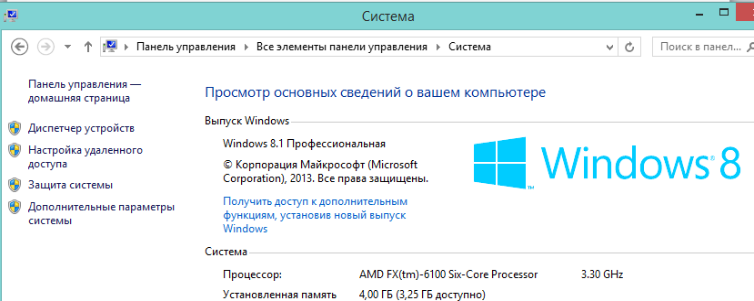 Выбираем пункт «переменные среды…»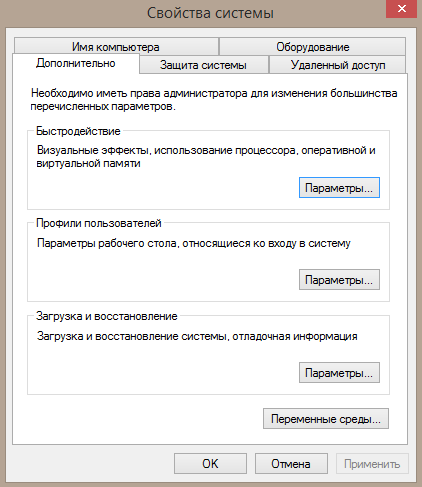 В системных переменных находим значение «Path» - по нему двойной клик левой кнопкой мыши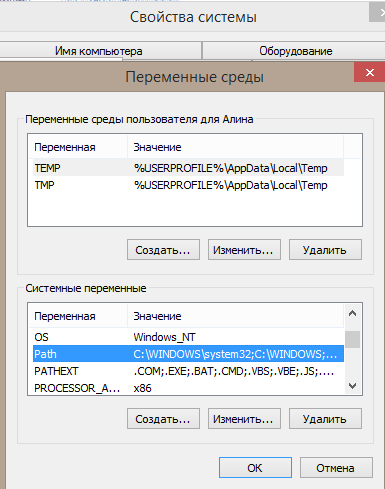 ВАЖНО!!! Не изменять и не удалять содержимое поля «Значение переменной»!!!В конец строки нужнопоставить «; » и  добавить путь к установленной java.exe. У меня путь такой: «C:\Program Files\Java\jre7\bin»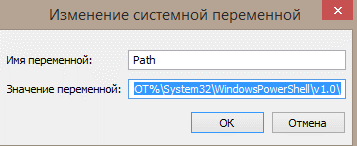 Перезагружаем компьютер.Проверить правильность пути можно выполнив команду «java –v».Установка MINECRAFT. Заходим на сайт  http://homedevice.pro/minecraft-files-to-download/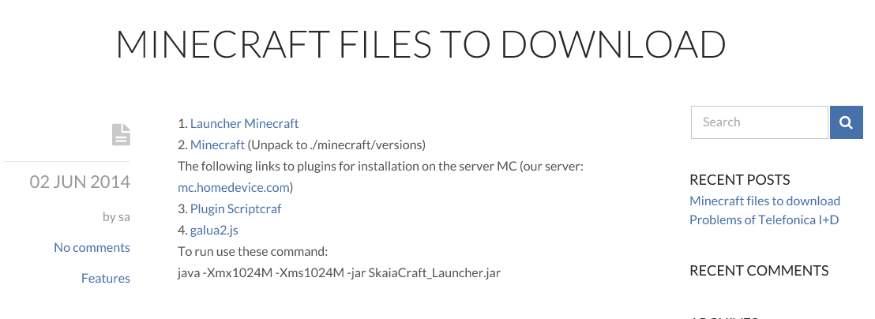 Загружаем архив, нажав на Launcher MinecraftПрямая ссылка на архив: http://homedevice.pro/files/SkaiaCraft_Launcher.zipФайл SkaiaCraft_Launcher.jar из архива SkaiaCraft_Launcher.zip положить в корень диска C:\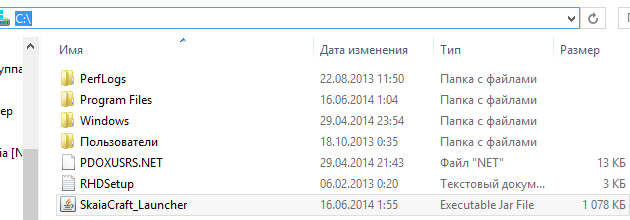 Запускаем командную строку с правами администратора.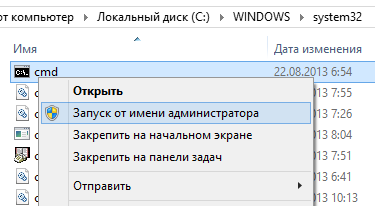 В командной строке набрать  java -Xmx1024M -Xms1024M -jar c:\SkaiaCraft_Launcher.jar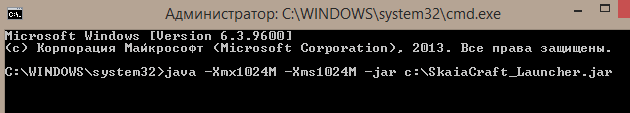 Должен запустится лаунчер. Вводим имя в игре и нажимаем «Log In».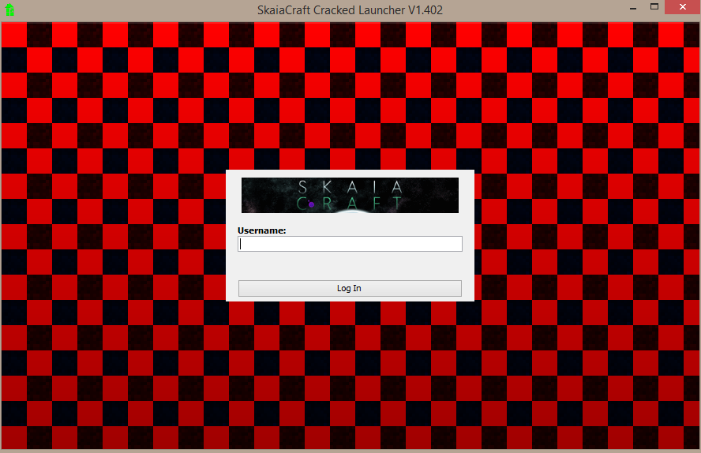 Нажимаем «Edit Profile»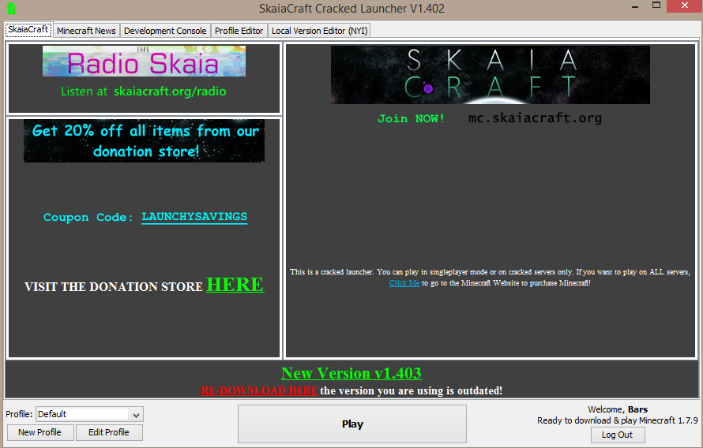 Выбираем версию 1.7.2, и нажимаем «Save Profile»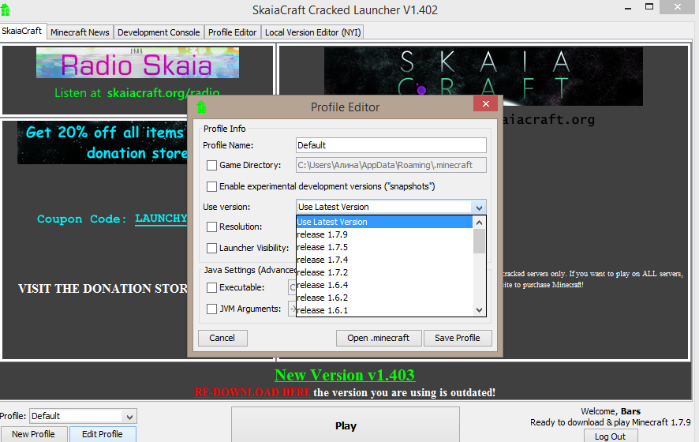 Жмём «Play» и ждём завершения загрузки и установки.Выбираем «Multipayer» 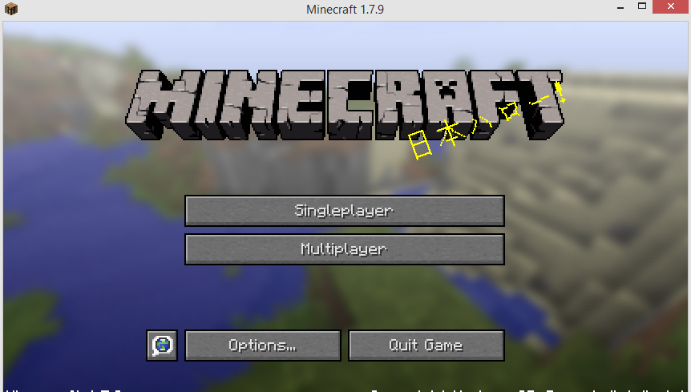 Нажимаем «Add server»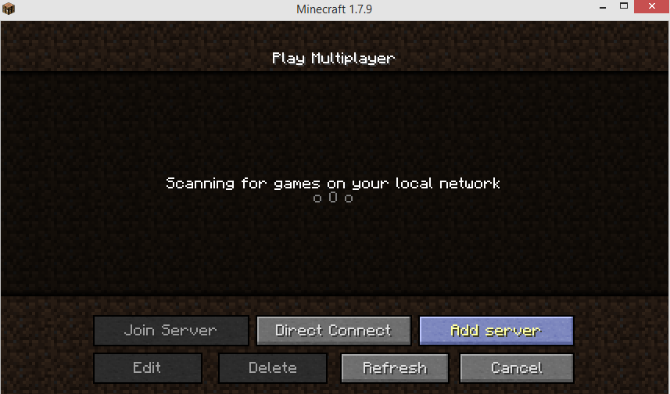 Вбиваем имя и адрес нашего сервера.Server Name: AmiCOServer Adress: mc.homedevice.pro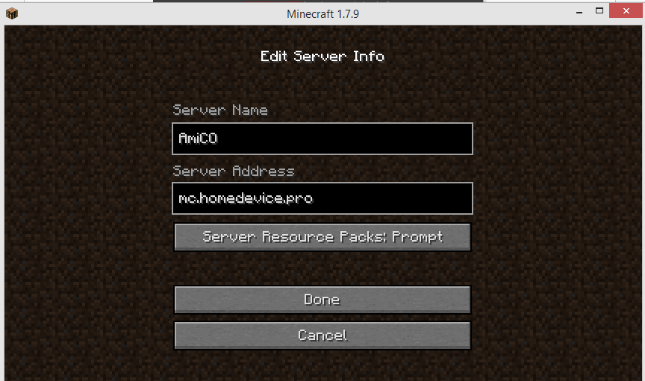 Когда сервер добавлен, можно на него зайти выбрав двойным щелчком левой клавишей мыши.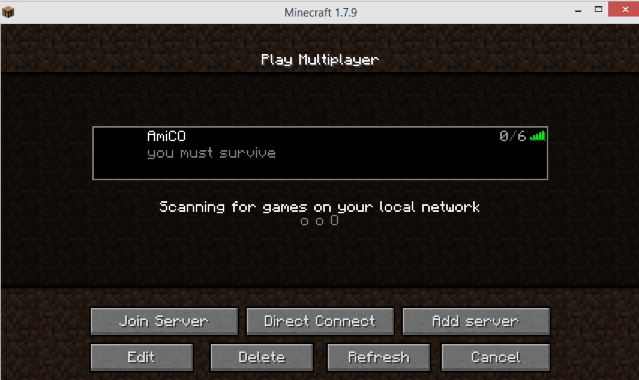 Установка Resilience plugin.Нужно узнать путь установки MINECRAFT. Заходим в «Edit profile» с смотрим путь Game Directory.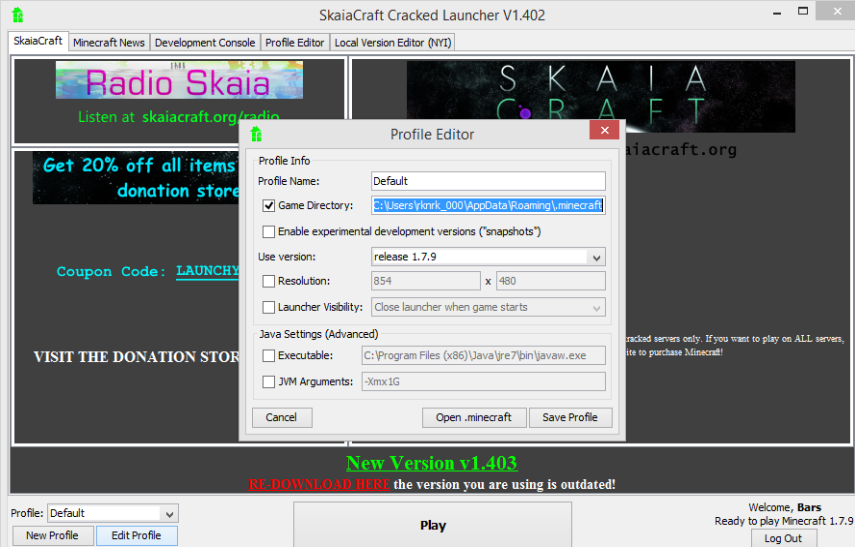 И открываем его в проводнике. Далее в папку «Versions» нужно положить содержимое архива с сайта http://homedevice.pro/blog/Прямая ссылка на архив: http://homedevice.pro/files/Resilience%201.4.zipДолжно быть где-то так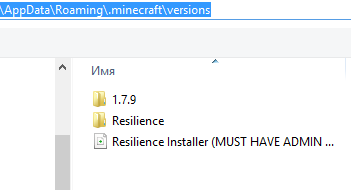 Далее нужно перезапустить лаунчер, набрав в командной строке:java -Xmx1024M -Xms1024M -jar c:\SkaiaCraft_Launcher.jar